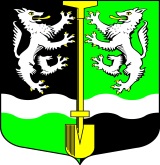 АДМИНИСТРАЦИЯ                                                                  МУНИЦИПАЛЬНОГО ОБРАЗОВАНИЯ                                             СЕЛИВАНОВСКОЕ СЕЛЬСКОЕ  ПОСЕЛЕНИЕ                                 ВОЛХОВСКОГО МУНИЦИПАЛЬНОГО РАЙОНА                     ЛЕНИНГРАДСКОЙ ОБЛАСТИПОСТАНОВЛЕНИЕ  от 13 декабря 2019 года                                                   № 73О внесении изменений и дополнений в постановление администрации № 14 от 28 марта 2019 г. «Об утверждении Порядка определения мест сбора и накопления твердых коммунальных отходов на территории муниципального образования Селивановское сельское поселение и Регламента создания и ведения реестра мест (площадок) накопления твердых коммунальных отходов на территории муниципального образования Селивановское сельское поселение».В соответствии с Федеральным законом от 06.10.2003 № 131-ФЗ «Об общих принципах организации местного самоуправления в Российской Федерации», Постановлением Правительства Российской Федерации от 31.08.2018 № 1039 «Об утверждении Правил обустройства мест (площадок) накопления твёрдых коммунальных отходов и ведения их реестра», Уставом муниципального образования Селивановское сельское поселение Волховского муниципального района Ленинградской области, в целях упорядочения обустройства мест (площадок) накопления твёрдых коммунальных отходов и ведения их реестра на территории МО Селивановское сельское поселение, Администрация МО Селивановское сельское поселениеПОСТАНОВЛЯЕТ:1.Внести дополнения в постановление № 14 от 28 марта 2019 г. «Об утверждении Порядка определения мест сбора и накопления твердых коммунальных отходов на территории муниципального образования Селивановское сельское поселение и Регламента создания и ведения реестра мест (площадок) накопления твердых коммунальных отходов на территории муниципального образования Селивановское сельское поселение»:1.1. добавить приложение 3 «Реестр мест (площадок) накопления твердых коммунальных отходов, расположенных на территории МО Селивановское сельское поселение Волховского муниципального района Ленинградской области».1.2. добавить приложение 4 «Схема размещения мест (площадок) накопления твердых коммунальных отходов (контейнерная площадка по ул.Советская у д.11)».1.3. добавить приложение 5 «Схема размещения мест (площадок) накопления твердых коммунальных отходов (контейнерная площадка по ул.Школьная у д.9а)». 1.4. добавить приложение 6 «Схема размещения мест (площадок) накопления твердых коммунальных отходов (контейнерная площадка по ул.Торфяников у д.17)». 1.5. добавить приложение 7 «Схема размещения мест (площадок) накопления твердых коммунальных отходов (контейнерная площадка по ул.Мира у д.7)». 2.Настоящее постановление подлежит обязательному опубликованию в газете «Волховские огни» и размещению на официальном сайте МО Селивановское сельское поселение в сети «Интернет».3.Контроль за выполнением постановления оставляю за собой.Глава администрации                                                                       М.Ф.Петрова